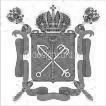 ПРАВИТЕЛЬСТВО САНКТ-ПЕТЕРБУРГАКОМИТЕТ ПО СОЦИАЛЬНОЙ ПОЛИТИКЕ САНКТ-ПЕТЕРБУРГАСАНКТ-ПЕТЕРБУРГСКОЕ ГОСУДАРСТВЕННОЕ БЮДЖЕТНОЕ УЧРЕЖДЕНИЕЦЕНТР ДЛЯ ДЕТЕЙ-СИРОТ И ДЕТЕЙ, ОСТАВШИХСЯ БЕЗ ПОПЕЧЕНИЯ РОДИТЕЛЕЙ«ЦЕНТР СОДЕЙСТВИЯ СЕМЕЙНОМУ ВОСПИТАНИЮ №8»Дополнительная общеобразовательная программа «Изостудия»Возраст обучающихся: от 7 лет до 14 летУровень: углубленныйСрок реализации: 1 годКоличество часов: 105Составитель (разработчик): Дворщенко Анна Валерьевнапедагог дополнительного образования Санкт - Петербург2020Пояснительная запискаИзобразительная деятельность является одним из важнейших коррекционных средств в психологии и педагогике ребенка. Изотерапия, как часть арт-терапии – терапия изобразительным творчеством, в первую очередь, рисованием. В основе изобразительной арт-терапии лежит особая «сигнальная цветовая система», согласно которой посредством цвета участник технологии сигнализирует о своем эмоциональном состоянии. Изобразительная арт-терапия, это, с одной стороны - метод художественной рефлексии; с другой стороны - технология, позволяющая раскрыть художественные способности человека, а с третьей стороны - арт-педагогический метод. Художественная деятельность – специфическая по своему содержанию и формам выражения активность, направленная на эстетическое освоение мира посредством искусства, наиболее эмоциональная сфера деятельности детей и самая продуктивная. Работа с различными материалами, изучение различных технологических приёмов, применение их на практике развивают общую и мелкую моторику пальцев рук, цветовосприятие, эмоциональную сферу внутреннего состояния, воображение, творческие способности, позволяет увидеть мир в ярких красках. А также психологически определить своё место в окружающем мире.Занятия изобразительной деятельностью способствуют сенсорному развитию детей, формируют мотивационно-потребностную сторону их продуктивной деятельности, способствует дифференциации восприятия, мелких движений руки, что, в свою очередь, влияет на умственное развитие.Задачи творческого развития:- Формирование эмоционально-чувственных связей.- Умение выражения своих чувств и впечатлений.- Развитие творческого воображения, ассоциативного мышления, зрительной и образной памяти.- Формирование способности воспринимать эмоциональное состояние человека и передавать его в рисунке;Направленность: художественная.Актуальность: Программа позволяет решать не только обучающие задачи, но и создает условия для формирования положительных личностных качеств ребенка. Через занятия изобразительной деятельностью появляются реальные возможности психологической помощи ребенку. Поэтому сочетание психологического подхода, развивающей и художественно-эстетической направленности, составляющих программу, становится особенно актуальным.Новизна: В программе применяется широкий комплекс различного дополнительного материала по изобразительному искусству, что позволяет выполнять работы в разнообразной смешанной технике. В программе предусмотрено, чтобы каждое занятие имело развивающую направленность, а также было направлено на овладение основными навыками рисуночной деятельности, на приобщение детей к активной познавательной и творческой работе. Процесс обучения изобразительной деятельности строится на единстве развивающих и увлекательных методов и приемов работы. В процессе усвоения знаний, законов и правил изобразительного искусства появляется возможность развития творческих начал у ребенка.Отличительные особенности: использование на занятиях специальных методов и приемов обучения с учетом индивидуальных возможностей детей с проблемами психофизического и психологического характера, которые помогут детям преодолеть трудности при усвоении определенных знаний и умений в изобразительном искусстве, обусловленные особенностями их развития. Аттестация не предусмотрена. Требуется специальная организация среды обучения.Необходимость разработки дополнительной программы обусловлена контингентом обучающихся, которые испытывают трудности в освоении основных образовательных программ. Это дети, имеющие различные отклонения в развитии, трудности социальной адаптации и социализации, дети с особыми образовательными потребностями и дети-инвалиды. В каждом занятии присутствует коррекционно-развивающий компонент, направленный на развитие и коррекцию коммуникативной и познавательной сфер, коррекцию нарушений поведения, эмоционально-волевой и мотивационной сферы. В программе используются также различные технические приемы. Одним из важных условий достижения результата является индивидуальный подход к каждому ребенку. Важен и принцип обучения и воспитания в коллективе. Он предполагает сочетание групповых занятий и индивидуального подхода к каждому ребенку. Коллективные задания вводятся с целью формирования опыта общения и чувства коллективизма, повышения уровня социализации. Коллективные работы находят применение в оформлении кабинетов и помещений Центра, при проведении выставок детских творческих работ, мастер-классов.Программа «Изостудия для детей с ОВЗ»  помогает ребёнку ощутить себя частью современного мира и наследником традиций всех предшествующих поколений. При помощи красок, звуков, движений постигается действительность, постигается мир. Предметом исследования является сам человек, его мир чувств, его духовный мир, его судьба и жизнь в целом.На занятиях дети слушают эмоциональные рассказы учителя из жизни выдающихся художников, композиторов, музыкальных исполнителей, людей различных творческих профессий, рассказы о значении цвета, формы и звуков в жизни, в духовном и материальном мирах.Для бесед об искусстве рекомендуются следующие произведения искусства: И. Бродский «Опавшие листья»; И. Грабарь «Мартовский снег»; Левитан «Весна. Большая вода», «Март», «Золотая осень»; В. Пластов «Первый снег»; В. Серов «Осень»; А. Саврасов «Грачи прилетели»; И. Шишкин «На севере диком»; Ю. Васнецов «Три медведя». Знакомство воспитанников с произведениями народных мастеров – дымковской игрушкой, Городецкой росписью, гжельской керамикой, хохломской росписью.Следует помнить, что огромное влияние на активизацию изобразительной деятельности детей, на их идейно – эстетическое воспитание оказывает прослушивание музыкальных произведений различных  композиторов, этнической музыки разных стран и музыки различных стилей и направлений, что обеспечивает глубокое понимание художественных образов, создает соответствующий эмоционально-образный настрой.Необходимо, чтобы каждое занятие пробуждало у детей чувство прекрасного, доброту, эмоциональную отзывчивость, воспитывало любовь к природе, людям, к миру.Адресат программыДанная программа предназначена к реализации для обучающихся в возрасте от 7 до 14 лет. Все зачисленные в объединение обучающихся делятся на две возрастные категории – первая подгруппа от 7 до 9 лет, вторая подгруппа от 10 до 14 лет. В возрасте 7 - 9 лет ребенок склонен к фантазиям и воображениям, что позволяет развивать в детях творческие возможности, дети могут создавать свои уникальные работы. Вторая подгруппа обучающихся - 10-14 лет. Пытаясь утвердиться в новой социальной позиции, подросток старается выйти за рамки ученических дел в другую сферу, имеющую социальную значимость. Для реализации потребности в активной социальной позиции ему нужна деятельность, получающая признание других людей, деятельность, которая может придать ему значение как члену общества. Поэтому в данной возрастной категории детей целесообразно привлекать к такой деятельности как помощь в оформлении праздников.На решение этих задач ориентированы педагогические условия: игровые методы и приемы, интегрированные формы организации художественно-творческой деятельности, художественно-эстетическая пространственно-предметная среда. Методика работы строится так, чтобы средствами искусства и детской художественной деятельности сформировать у ребят самостоятельность, инициативность, творческую активность, способствовать снижению напряженности, скованности. Тема занятия, организация процесса восприятия всегда предполагает активное общение педагога с детьми, также учитывается личное мнение ребенка, его готовность включиться в художественно-творческую деятельность.Учитывая психофизические особенности воспитанников, основным видом деятельности является игра: игра-занятие, игра-сказка, игра-путешествие. Особое место отводится рассказам. Сказка на занятиях облегчает вхождение детей в мир фантазии и волшебства, служит основой для развития образного и творческого воображения детей. Образ сказочных героев, продуманных детьми, становится красочнее и конкретнее, характер разнообразнее, так как вся информация черпается из живописных полотен, стихотворных строк.	Цель и задачиГлавная цель дополнительной общеразвивающей программы «Изостудия» – формирование духовной культуры личности, приобщение к общечеловеческим ценностям, умению внимательно вглядываться в жизнь, в накапливании опыта понимания красоты.Задачи:Обучающие:- ознакомить с жанрами изобразительного искусства, с различными художественными материалами и техниками изобразительной деятельности;- овладеть основами перспективного построения фигур в зависимости от точки зрения;- приобрести умения грамотно строить композицию с выделением композиционного центра;- научить детей правильно строить свою речь, излагать свои творческие замыслы, идеиРазвивающие:- развить творческих способностей, колористического видения;- формировать и развитие воображения, наблюдательности, мышления, художественного вкуса;- развивать образного и логического мышления, моторики рук, внимания;- развивать коммуникативных умений и навыков, обеспечивающих совместную деятельность в группе, сотрудничество, общение (адекватно оценивать свои достижения и достижения других, оказывать помощь другим, разрешать конфликтные ситуации).Воспитательные:- воспитывать трудолюбия, аккуратности;- воспитывать честных и благородных чувств в сердцах детей, искренности;- формировать у детей устойчивого интереса к искусству и занятиям художественным творчеством.Условия реализации программыПрограмма рассчитана на обучающихся в возрасте от 7 до 14 лет. По форме занятия – групповые и подгрупповые, преимущественно с одновозрастным составом.Сроки реализации программыСрок реализации программы 105 часов. Продолжительность занятия от 30 до 45 минут, устанавливается, исходя из возрастных особенностей детей, 3 раза в неделю. Условием успешной организации занятий является их оптимальный темп, обеспеченный сменой различных видов деятельности, чередованием активных и пассивных форм познания.Программа также предусматривает оценку результатов творческой деятельности воспитанников: викторина, выставки, конкурсы.Программа рассчитана на 1 год обучения.Особенности организации образовательного процессаПрограмма предназначена для работы с детьми младшего и среднего школьного возраст. Программа состоит из четырёх разделов: - график, графическая композиция;- живопись, живописная композиция;- декоративно - прикладное искусство;- творческий проект по изобразительному искусству.При использовании программы, как правило учитываются возраст и стартовые возможности обучающегося, позволяет осуществлять гибкий подход к индивидуальному планированию занятий. Индивидуальный подход к каждому обучающемуся обеспечивает ему комфортный темп работы и доступность содержания, так же предоставляет определённый уровень самостоятельности в работе. Кроме этого, обеспечение смены различных видов деятельности, чередованием активных и пассивных форм познания, позволяет сделать занятие увлекательным. Программа также предусматривает оценку результатов творческой деятельности воспитанников: викторина, выставки, конкурсы.Программа рассчитана на 1 год обучения.Кадровые ресурсыПедагог с высшим педагогическим образованием по профилю обучения, с обширными знаниями законов развития и возрастной психологии, имеющий опыт групповой и индивидуальной работы в подростковой среде. Педагогу необходимо иметь возможность своевременно повышать профессиональную квалификацию. Материально – техническая базаНаличие класса со столами и стульями, рассчитанный на 15 человек.	Помещение, отведенное для занятий, отвечает санитарно-гигиеническим требованиям: сухое, светлое, тёплое, с естественным доступом воздуха, хорошей вентиляцией. Для проветривания помещений предусмотрены форточки. Проветривание помещения происходит в перерыве между занятиями.Общее освещение кабинета обеспечивается электрическим освещением в период, когда невозможно естественное освещение, что очень важно при подборе цвета и красок. В дополнение к общему освещению предусмотрено местное освещение. Стены кабинета оклеены обоями в светлые тона. Столы расположены таким образом, чтобы свет падал с левой и правой стороны рисующего ученика.наличие необходимых материалов и инструментов для осуществления полноценного педагогического процесса.наличие дидактического, методического материала:а) наглядные пособия, образцы работ, сделанные обучающимися;б) слайды, видео-аудио пособия;в) иллюстрации шедевров живописи, графики и декоративно-прикладного искусства;г) схемы, технологические карты;д) индивидуальные карточки.К осуществлению программы привлекаются:- учитель технологии;- заместитель директора по воспитательной работе.Планируемые результаты в результате успешного овладения программного содержания у обучающихся:должны знать:— названия цветов;— элементарные правила смешения цветов;— о рисунке, живописи, картине, иллюстрации, узоре, палитре;— о художественной росписи по дереву (Полхов-Майдан, Городец), по фарфору (Гжель), о глиняной народной игрушке (Дымково), вышивке;— об основных цветах спектра в пределах наборов акварельных красок, о главных красках (красный, желтый, синий);— об особенностях работы акварельными и гуашевыми красками, элементарных правилах смешивания главных красок для получения составных цветов.должны уметь:— правильно сидеть за столом, мольбертом, держать лист бумаги и карандаш; свободно работать карандашом без напряжения проводить линии в нужных направлениях, не вращая при этом лист бумаги;— передавать в рисунке простейшую форму, общее пространственное положение, основной цвет предметов;— правильно работать акварельными красками — разводить и смешивать краски, ровно закрывать ими нужную поверхность;— выполнять простейшие узоры в полосе, круге из декоративных форм растительного мира;— применять приемы рисования кистью элементов декоративных изображений;— узнавать изображенные на картине или иллюстрации предметы, явления, действия; пользоваться простейшими приемами лепки (пластилин, глина);— стремиться верно и выразительно передавать в рисунке простейшую форму, основные пропорции, общее строение цвет предметов;— определять величину и расположение изображения в зависимости от размера листа бумаги; — выполнять узоры в полосе, квадрате, круге из декоративно-обобщенных форм растительного мира, а также из геометрических форм;— лепить простейшие объекты действительности (листья деревьев, предметы быта), животных, фигурки народных игрушек с натуры, по памяти и по представлению;— составлять простейшие аппликационные композиции из разных материалов;— передавать в тематических рисунках пространственные отношения: изображать основания более близких предметов на бумаге ниже, дальних; — выше, изображать передние предметы крупнее удаленных предметов.Календарно – тематическое планированиеПрограмма реализуется с 01.09.2020 по 31.05.2021: Программа предназначена для работы с обучающимися от 7 до 17лет при условии полной добровольности.  Количество участников в группе до 14 обучающихся.Срок обучения: 1 годРежим занятий: 3 раза в неделю.Содержание программыУчебно-тематический план по программе дополнительного образования «Изостудия» 3 раза в неделю (105 часа)Содержание. Организационное занятие (2 часа) Теоретическая часть Режим и план работы кружка. План выставок и конкурсов на год. Правила поведения обучающихся на занятиях. Инструменты и материалы, необходимые для занятий. Техника безопасности при работе с разными инструментами и материалами. Пожарная безопасность, план эвакуации. Творческий отчет о проделанной работе за летние каникулы. Практическая часть Творческие задания на развитие воображения и фантазии. Примерные темы: «Мое имя», «Абстракция – лето», «Талисман на успехи в учебном году» и др. Свободный выбор материалов.  Раздел 1. Графика. Графическая композиция (43 часа) 1.1. Введение. Основы графики Теоретическая часть Повторение знаний об искусстве графики. Разновидности графики: станковая, прикладная, печатная, плакатная. Рисунок как вид графики: наброски, зарисовки, эскизы, станковый рисунок, учебный и академический. Жанры в графике: портрет, пейзаж, натюрморт, анималистический, бытовой, исторический, карикатура и т.д. Средства выразительности в рисунке – линия, штрих, пятно. Светотональная моделировка и цвет в графике.   Композиционные основы – целостность, наличие доминанты, уравновешенность. Композиционные средства: формат, перспектива, форма, пропорции, ритм и т.д. Новые знания. Гравюра, как разновидность графики: ксилография, линогравюра, офорт и др. Искусство иллюстрации. Применение иллюстрации в современной жизни.  Практическая часть  Выполнение творческих заданий (наброски и зарисовки предметов, элементов пейзажа, человека); задания на развитие фантазии и воображения.  Обучающиеся планируют и выполняют творческие работы с учетом личных интересов и потребностей. Выполняют творческие задания разного уровня сложности в соответствии с уровнем своих знаний, умений и навыков. 1.2. Графика тушью Теоретическая часть Искусство рисования тушью. Материалы: тушь черная и цветная, перья, кисти, бумага и др. Средства выразительности: линия, штрих, фактура, текстура. Тоновые отношения и контраст.  Композиция. Выбор объекта и его изображение. Линейный рисунок. Способы рисования различными штрихами, линиями и точками. Светотеневое (черно-белое) изображение. Приемы работы кистью: отмывка кистью и сухая кисть.   Декоративный рисунок – текстурный стиль. Практическая часть Задания на развитие навыков использования средств выразительности. Наброски и зарисовки тушью растений и животных, зарисовка натюрморта с натуры, декоративная фантазия и др. Обучающиеся планируют и выполняют творческие работы с учетом личных интересов и потребностей. Выполняют творческие задания разного уровня сложности в соответствии с уровнем своих знаний, умений и навыков. 1.3. Цветные карандаши Теоретическая часть Повторение знаний о графической технике цветными карандашами. Средства выразительности – линия, штрих, пятно, цвет. Смешивание оттенков цвета, усложнение цветовой гаммы, многослойность наложения штриховки. Выразительные возможности цвета. Цветовая гармония, колорит. Композиция рисунка. Порядок работы над рисунком цветными карандашами. Работа от общего к частному.  Новые знания. Портрет цветными карандашами. Композиция портрета. Пропорции головы человека, цветовое решение. Иллюстрация цветными карандашами. Алгоритм работы над иллюстрацией:  эскиз, композиционный контурный рисунок, цветовое и тональное решение, работа над мелкими деталями. Композиционные основы книжной иллюстрации. Выразительность образа, визуализация текста книги. Практическая часть Зарисовка портретов цветными карандашами. Иллюстрации к книгам по выбору обучающихся. Создание творческого коллективного проекта «Книга своими руками».  Обучающиеся планируют и выполняют творческие работы с учетом личных интересов и потребностей. Выполняют творческие задания разного уровня сложности в соответствии с уровнем своих знаний, умений и навыков. 1.4. Гелиевые ручки Теоретическая часть Графика гелиевыми ручками. Художественные способности ручек. Шариковые и гелиевые ручки. Особенности декоративной композиции: соотношение элементов и персонажей сильно отличается от реальности, возможен отказ от реального цвета, может не учитываться свет и тень, декоративное преображение любой натуры, выделение нарядности, красочности, условность изображения, обобщение формы. Тематическая декоративная композиция сравнима с узором, свободно заполняющим плоскость листа. Средства выразительности в цветной декоративной графике – линия, штрих, пятно, цвет, текстура. Декоративность цвета, выразительные возможности цвета: гармоничные, полуконтрастные и контрастные цвета, насыщенность и светлота, эффект приглушения цвета и др. Выразительности возможности текстуры и контурной линии. Практическая часть Создание декоративных графических композиций гелиевыми ручками. Примерные темы: «Мой мир фантазий», «Город моей мечты», «Сказочный образ», «Волшебный мир природы» и др. Обучающиеся планируют и выполняют творческие работы с учетом личных интересов и потребностей. Выполняют творческие задания разного уровня сложности в соответствии с уровнем своих знаний, умений и навыков.1.5. Художественные мелки (пастель, уголь, сангина и др.) Теоретическая часть Графика и живопись пастелью Средства выразительности – линия, штрих, пятно, цвет. Цветовая палитра пастели. Растушевка в работе пастелью. Цветовая гармония, колорит. Композиция рисунка. Порядок работы над рисунком пастелью. Бумага для работы пастелью, углем, сангиной мелом (бархатная бумага, акварельная тонированная). Закрепление красочного слоя фиксативом.   Практическая часть Работа над зарисовками элементов природы, животных, птиц, портрета человека и т.д. Обучающиеся планируют и выполняют творческие работы с учетом личных интересов и потребностей. Выполняют творческие задания разного уровня сложности в соответствии с уровнем своих знаний, умений и навыков. 1.6. Графика акварелью и гуашью. Теоретическая часть Графические возможности гуаши и акварели. Искусство плаката. Художественный шрифт. Композиция и цветовое решение плаката. Искусство иллюстрации. Монотипия гуашью и акварелью. Значение фона в графических работах. Средства выразительности: линия, штрих, пятно, цвет, фактура, текстура. Приемы работы красками: заливка, размывка, растяжка, тонирование, набрызг, оттиск, сухая кисть и др. Значение контурной линии. Декоративная графическая композиция. Практическая часть Работа над плакатом, иллюстрацией или монотипией. Тема по выбору обучающихся. Обучающиеся планируют и выполняют творческие работы с учетом личных интересов и потребностей. Выполняют творческие задания разного уровня сложности в соответствии с уровнем своих знаний, умений и навыков. 1.7. Смешанная техника Теоретическая часть Смешанная техника в графических работах. Возможные сочетания: фломастеры и цветные карандаши, акварель и гелевые ручки, акварель и гуашь и т.д. Декоративная и абстрактная композиция.   Типы композиции: замкнутая, открытая, симметричная, ассиметричная, статичная, динамичная. Композиционные средства: повтор, группировка, наложение и врезка, ритм, доминанта, контраст, нюанс, стилизация. Средства выразительности: линия, контур, пятно, цвет, форма, текстура и фактура. Практическая часть Работа над декоративной и абстрактной композицией. Свободный выбор сюжета и материалов. Обучающиеся планируют и выполняют творческие работы с учетом личных интересов и потребностей. Выполняют творческие задания разного уровня сложности в соответствии с уровнем своих знаний, умений и навыков. 1.8. Обобщение. Конкурсно-игровая программа Теоретическая часть Викторина, игры и конкурсы на темы: разновидности графики, средства выразительности в графике, композиция, цвет и т.д. Практическая часть Выполнение творческих заданий по группам по выбору обучающихся. Выставка творческих работ. Раздел 2. Живопись. Живописная композиция (32 часов) 2.1. Введение. Основы живописи. Основы цветоведения Теоретическая часть Повторение знаний об искусстве живописи. Живопись станковая, монументальная, декоративная. Материалы и инструменты художника живописца. Жанры живописи: портрет, пейзаж, натюрморт, анималистический жанр, тематическая картина, карикатура и т.д. Цвет, как основное средство выразительности в живописи.  Колористика – наука о цвете, включающая знания о природе цвета, основных, составных и дополнительных цветах, характеристиках цвета, цветовых контрастах, смешении цветов, колорите, цветовой гармонии, цветовой культуре и языке цвета.  Выразительные средства живописного изображения - мазок, пятно, штрих, заливка. Живопись с натуры по памяти, представлению и воображению. Новые знания. Тематическая живописная композиция. Процесс создания станковой картины. Линейная и цветовая перспектива. Практическая часть Выполнение живописных этюдов с натуры. Обучающиеся планируют и выполняют творческие работы с учетом личных интересов и потребностей. Выполняют творческие задания разного уровня сложности в соответствии с уровнем своих знаний, умений и навыков. 2.2. Акварельная живопись Теоретическая часть Повторение знаний об искусстве акварельной живописи. Однослойная и многослойная акварель. Техники акварели – «а-ля прима», «лессировки», «по-сырому», работа с воском и солью и др. Цвет в акварельной живописи, вода и прозрачность цвета. Процесс создания акварельной работы. Этюд, эскиз, картина. Живописная работа с натуры, по памяти, представлению и воображению. Материалы и инструменты в акварельной живописи: краски, кисти, бумага и др. Новые знания. Жанр натюрморта в живописи. Композиция в натюрморте. Цветовое решение, колорит, светотональная моделировка цветом.  Практическая часть Работа над композициями «Натюрморт настроения», «Пейзаж» и др. Обучающиеся планируют и выполняют творческие работы с учетом личных интересов и потребностей. Выполняют творческие задания разного уровня сложности в соответствии с уровнем своих знаний, умений и навыков. 2.3. Живопись гуашью  Теоретическая часть Повторение знаний об искусстве живописи гуашью. Кроющая способность гуашевых красок, высветление красочного слоя, тонкослойная живопись. Значение белил в гуашевой живописи. Процесс создания работы гуашью. Этюд, эскиз, картина. Живописная работа с натуры, по памяти, представлению и воображению. Реальность и фантазия. Особенности декоративной живописи. Выразительные средства – мазок, цвет, пятно, текстура. Материалы и инструменты в гуашевой живописи: краски, кисти, бумага и др. Новые знания. Тематическая живописная композиция. Жанр пейзажа в живописи. Процесс создания станковой картины. Линейная и цветовая перспектива. Практическая часть Работа над живописными творческими проектами: «Пейзаж родной земли», «Жизнь моего села», «Моя малая родина» и др. 2.4.  Живопись масляными красками (темпера или акрил) Теоретическая часть Особенности работы в техниках масляной, темперной, акриловой живописи. Материалы и инструменты для работы масляными красками: краски, кисти, холсты, грунт, растворители и т.д. Смешивание красок, Колористика. Пастозная живопись. Значение белил в получении оттенков цвета. Процесс создания живописной миниатюры. Пейзаж и натюрморт в живописи. Практическая часть Работа над миниатюрой маслом (темперой или акриловыми красками) в жанрах пейзажа или натюрморта. Обучающиеся планируют и выполняют творческие работы с учетом личных интересов и потребностей. Выполняют творческие задания разного уровня сложности в соответствии с уровнем своих знаний, умений и навыков. 2.5. Обобщение. Конкурсно-игровая программа Теоретическая часть Викторина, игры и конкурсы на темы: виды и жанры живописи; основы цветоведения; акварельная, гуашевая, масляная живопись; средства выразительности в живописи; процесс создания станковой картины; композиция в живописи. Практическая часть Выполнение творческих заданий по группам по выбору обучающихся. Выставка творческих работ.Раздел 3. Декоративно-прикладное искусство (14часа) 3.1. Введение. Основы декоративного искусства Теоретическая часть Повторение знаний о декоративном искусстве в жизни человека (монументальное, декоративноприкладное, оформительское). Особенности декоративно-прикладного искусства. Народные промыслы России. Современное декоративное искусство. Искусство орнамента. Геометрический, растительный, зооморфный и др. орнаменты. Древние образы в народном искусстве: берегиня, древо жизни, птица, конь и др. Композиционная основа орнамента. Ритм и симметрия. Декоративное преобразование натуры. Практическая часть Творческие задания – приемы работы кистью в декоративной росписи. Трансформация растительных и животных форм по зарисовкам в декоративные формы. Свободный выбор материалов. Обучающиеся планируют и выполняют творческие работы с учетом личных интересов и потребностей. Выполняют творческие задания разного уровня сложности в соответствии с уровнем своих знаний, умений и навыков. 3.2. Традиционные народные росписи Теоретическая часть Традиционные народные росписи: хохломская, городецкая, жостовская, урало-сибирская, полховмайданская, искусство гжели, палех, финифть и др. Сюжетная и орнаментальная композиция. Приемы работы в хохломской и городецкой росписи. Алгоритм работы над росписью. Основные элементы росписи. Композиционное и цветовое решение. Инструменты и материалы: гуашь, беличьи кисти, деревянная основа, лак и др. Практическая часть Работа над росписью разделочной доски в стиле Городца или Хохломы (по выбору обучающихся). Обучающиеся планируют и выполняют творческие работы с учетом личных интересов и потребностей. Выполняют творческие задания разного уровня сложности в соответствии с уровнем своих знаний, умений и навыков. 3.3. Декоративное панно Теоретическая часть Искусство декоративной росписи. Орнаментальная и сюжетная композиции. Архитектурная роспись, роспись изделий из разных материалов, роспись тканей. Разнообразие стилевых направлений в росписи. Декоративное панно как средство украшения интерьера. Авторская роспись. Цветовое и композиционное решение.  Типы композиции: замкнутая, открытая, симметричная, ассиметричная, статичная, динамичная. Композиционные средства: повтор, группировка, наложение и врезка, ритм, доминанта, контраст, нюанс, стилизация. Средства выразительности: линия, контур, пятно, цвет, текстура и фактура. Практическая часть Работа над расписным декоративным панно в авторском стиле и свободным выбором сюжета. Обучающиеся планируют и выполняют творческие работы с учетом личных интересов и потребностей. Выполняют творческие задания разного уровня сложности в соответствии с уровнем своих знаний, умений и навыков. 3.4. Обобщение. Конкурсно-игровая программа Теоретическая часть Викторина, игры и конкурсы на темы: виды декоративно-прикладного искусства, народное и современное декоративное искусство, декоративная композиция, орнамент и др. Практическая часть Выполнение творческих заданий по группам по выбору обучающихся. Выставка творческих работ. Раздел 4. Творческий проект по изобразительному искусству (12 часов) Теоретическая часть Этапы проектной деятельности: поисковый, аналитический, практический, презентационный, контрольный. Поиск и обработка информации.  Использование ИКТ в процессе работы над проектом. Как подготовить презентацию в Microsoft PowerPoint.  Практическая часть  Работа над творческими проектами индивидуальными или групповыми (по выбору обучающихся)  Итоговое занятие (2 часа) Теоретическая часть Итоговое мероприятие «День юного художника». Обобщение теоретической части учебного курса за год (творческий отчет, викторина, игры, конкурсы и др.).  Практическая часть.  Итоговый контроль знаний - тестирование.  Итоговая выставка творческих работ.Оценочные и методические материалы Механизм оценки результатов по программе:	Не каждый ребенок станет художником, но практические навыки и теоретические знания приобретенные в процессе освоения данной программы, помогут стать кому-нибудь грамотным, заинтересованным, разбирающимся в искусстве зрителем.	Программа «Изостудия» открытая, в нее могут вноситься некоторые коррективы. Предложения могут вносить дети, так на тему, вызвавшую наибольший интерес детей, могут быть реализованы часы из другой темы.	В конце каждого занятия с целью повышения мотивации к знаниям проводится просмотр и обсуждение работ, отмечаются самые удачные. Дети высказывают свое мнение, учатся быть объективными, не обижать друг друга при оценивании работ, быть гуманными, доброжелательными, учатся без обид выслушивать критику, быть самокритичными. На выставке выставляются работы всех детей.Критерии оценивания реализации программыВ  результате обучения обучающиеся:1.приобретают знания, умения, навыки, соответствующие различным видам художественной деятельности (изобразительной, декоративно-прикладной);2.раскрывают свои индивидуальные способности;3.получают профессиональное самоопределение.Методы используемые в при реализации программы- индивидуальные;- групповые;- индивидуально – групповые.Отличительной особенностью организации занятий является сочетание индивидуальных и групповых занятий, которые можно проводить одновременно с обучающимися во всём возрастном диапазоне от 7 до 14лет.Занятия в основном носят групповой характер. Индивидуальные занятия проводятся при подготовке индивидуальных выставочных проектов. Наравне с индивидуальной формой работы большое значение имеют коллективные формы занятий. Коллективное творчество обучает ребят сотрудничеству, умению договариваться, лучше понимать собственные намерения, создает атмосферу совместного игрового действия. Но главное – это переживание совместного творческого дела и радость от общего успеха. Результатом коллективной работы могут быть выставочные или итоговые панно, коллажи, объемные композиции.  Для более успешного усвоения обучающимися материала используются некоторые методы обучения, предложенные Р.О. Битнер и С.П. Самокатов для дополнительного образования:Иллюстративный метод (обучающиеся приобретают знания через наглядное пособие в «готовом» (законченном) виде).Репродуктивный метод (он включает применение освоенного на основе образца или примера).Словесный (рассказ, беседа).Наглядный (коллективное рассматривание и обсуждение произведений искусств, демонстрация).Интегрированный (сочетание различных видов деятельности).Практический (показ приемов работы учителем, индивидуальная и коллективная работа, дидактическая игра).Творческий (исследования, поиск материала, творческая работа).Непосредственный контроль  восприятия (анализ и сравнение).Программа включает разные виды заданий:  -Теоретические; - практические; - творческие.Теоретический материал ориентирован на формирование научного мировоззрения, целостного отношения к основам изобразительного, декоративно-прикладного и театрального искусства.Практический материал формирует у детей умения и навыки по изготовлению художественных изделий на основе знаний, полученных в результате теоретического обучения.Творческие задания раскрывают художественные способности обучающихся, формируют их эстетический вкус, такие занятия свойственны второму году.После изложения теоретических сведений педагог вместе с детьми переходит к практической деятельности. Метод непосредственного показа очень важен, т.к. учит детей технике обращения  с различными художественными материалами (акварель, гуашь, пастель, тушь, восковые мелки). Педагог демонстрирует, как нужно работать с разными инструментами (кисть, карандаш, перо, палитра и др.). При этом используется для показа учебная доска или лист бумаги, прикрепленный на мольберт. Таким образом, педагог раскрывает творческие возможности работы над определённым заданием.	Дети после объяснения приступают к работе. Практическая деятельность обучающихся строится от простого к сложному, от учебных упражнений до построения композиции.В конце занятия для закрепления полученных знаний и умений уместно провести анализ выполненной работы и разбор типичных ошибок. После подведения итогов занятия педагог может дать рекомендации детям в виде домашнего задания.Чтобы дети не уставали, а полученные результаты радовали и вызывали ощущение успеха, задания должны быть зрительно эффектными. В этих целях программа обеспечена специальным набором игровых приёмов.В условиях предвкушения удачи образовательный процесс будет проходить легко, вызывая активный интерес каждого подростка, независимо от его способностей, что приведет к желаемому результату. Ведь художественное образование не должно ориентироваться только на наиболее способных к изобразительной деятельности детей.	Способы проверки результатов освоения программы:	Главным результатом реализации программы является создание каждым ребенком своего оригинального продукта, а главным критерием оценки ученика является не столько его талантливость, сколько его способность трудиться, способность упорно добиваться достижения нужного результата, ведь овладеть всеми секретами изобразительного искусства может каждый, по-настоящему желающий этого ребенок.	Подведение итогов по результатам освоения материала данной программы проводится в форме: - контрольных занятий по изученным темам; - конкурсы; - выставки детских работ; - в конце года готовится итоговая выставка работ.	На первом, репродуктивном уровне организации деятельности обучающихся, основными формами представления результатов работы являются: выставки внутри изостудии, общешкольные выставки, участие в конкурсах. 	На втором, эвристическом уровне, основными формами представления результатов работы являются: конкурсы и выставки более высокого уровня (поселковые, районные), элементы исследовательской и творческой деятельности.	Список литературы1.Грибовская А.А. «Ознакомление дошкольников с графикой и живописью», Москва «Педагогическое общество.России», 2004 г.2.Курбатова Н.В. «Учимся рисовать», Москва «Слово», 2002 г.     3.Рутковская А. «Рисование в начальной школе», Москва, Олма-Пресс, 2003 г.4.Федотова И.В. «Изобразительное искусство», Волгоград «Учитель», 2006 г.5.Фатеева А.А. «Рисуем без кисточки», Ярославль «Академия развития», 2006 г.6.Фиона Уотт «Как научиться рисовать», Москва «Росмэн», 2002 г.7.Фиона Уотт «Я умею рисовать», Москва «Росмэн», 2003 г.8.Шпикалова Т.Я. «Изобразительное искусство», Москва «Просвещение», 2000 г.9.Шалаева Г.П. «Учимся  рисовать», Москва «Слово», 2004 г.10.Гусакова М. А. «Аппликация».  Москва «Просвещение» 1987.11.Гульянц Э. К.,11.Сарафанова Н. А. «Подарки к праздникам». Москва «Мир книги» 2005.12.Щеблыкин И. К., Романина В. И., Кагакова И. И.  «Аппликационные работы в начальных классах».  Москва «Просвещение» 1983.13.Хосе М. Паррамон «Путь к мастерству. Как рисовать».  Санкт-Петербург «Аврора» 1991.14.Хосе М. Паррамон «Как писать маслом».  Санкт-Петербург «Аврора» 1992.15.Запаренко В. С. «Энциклопедия рисования».  Санкт-Петербург «Нева», Москва «ОЛМА-ПРЕСС» 2002.16.Гибсон Р. «Карнавал. Маски. Костюмы». Москва «Росмэн» 2002.17.Хайнс К.,  Харви Д., Дангворд Р., Гибсон Р. «Домашний кукольный театр».  Москва «Росмэн» 2002.18.Лыкова И. А., Грушина Л. В., журнал «Мастерилка» №5.2008. «Тестопластика»19.Соколова С. В. «Школа оригами. Аппликации и мозаика».  Москва «Эксмо», Санкт-Петербург «Валери СПД» 2008.20.Мартин Б. «Рисуем с удовольствием».  Минск «Попурри» 2003.21.Блейк В. « Начинаем рисовать».  Минск «Попурри» 2003.ПРИНЯТОНа педагогическом совете СПб ГБУ ЦССВ №8Протокол №____ от «____»_____________20___гУТВЕРЖДЕНОПриказ №_____ от «_____»________20___г Директор ____________ О.А. Шарапова.№ п/п  Название раздела, темы  Название раздела, темы Количество часов Количество часов Количество часов Количество часов Форма контроля№ п/п  Название раздела, темы  Название раздела, темы всего теория практ. практ. Форма контроляОрганизационное занятие2111Беседа, творческая работаГрафика. Графическая композиция43101033Беседа, творческая работа, викторины, игры, конкурсыЖивопись. Живописная композиция329923Беседа, творческая работа, викторины, игры, конкурсыДекаративно – прикладное искусство14559Беседа, творческая работа, викторины, игры, конкурсы, мастер - классТворческий проект по изобразительному искусству121111Беседа, творческая работа, викторины, игры, конкурсы, презентация, защита проектовИтоговые занятия2111Творческий отчет, выставкаВсего 105272778 № п/п  Название раздела, темы Количество часов Количество часов Количество часов Формы организации занятий , контроль № п/п  Название раздела, темы всего теория практ. Формы организации занятий , контроль Организационное занятие (2 часа)  Организационное занятие (2 часа)  Организационное занятие (2 часа)  Организационное занятие (2 часа)  Организационное занятие (2 часа)  Организационное занятие (2 часа) Режим и план работы. Инструменты и материалы. Инструктаж по технике безопасности 2 1 1 беседа, творческая работа   Раздел 1. Графика. Графическая композиция (43 часа) Раздел 1. Графика. Графическая композиция (43 часа) Раздел 1. Графика. Графическая композиция (43 часа) Раздел 1. Графика. Графическая композиция (43 часа) Раздел 1. Графика. Графическая композиция (43 часа) Раздел 1. Графика. Графическая композиция (43 часа)1.1 Введение. Основы графики 2 1 1 беседа с использованием мультимедиа   1.2 Графика тушью 4 1 3 беседа, творческая работа  1.3 1.3 Цветные карандаши 61 11 беседа, творческая работа  1.4 1.4 Гелиевые ручки 10 2 8 беседа, творческая работа 1.5 1.5 Художественные мелки (пастель, уголь, сангина и др.) 6 1 5  беседа, творческая работа 1.6 1.6 Графика акварелью и гуашью 82 6 беседа, творческая работа 1.7 1.7 Смешанная техника 5 1 4  беседа, творческая работа 	  1.8 1.8 Обобщение. Конкурсноигровая программа 2 1 1 викторина, игры, конкурсы, выставка творческих работ  Раздел 2. Живопись. Живописная композиция (32 часа)Раздел 2. Живопись. Живописная композиция (32 часа)Раздел 2. Живопись. Живописная композиция (32 часа)Раздел 2. Живопись. Живописная композиция (32 часа)Раздел 2. Живопись. Живописная композиция (32 часа)Раздел 2. Живопись. Живописная композиция (32 часа)Раздел 2. Живопись. Живописная композиция (32 часа)2.1 Введение. Основы живописи. Основы цветоведения Введение. Основы живописи. Основы цветоведения 4 1 3 беседа с использованием мультимедиа, практическая работа   2.2 Акварельная живопись Акварельная живопись 7 2 5 беседа, творческая работа  2.3 Живопись гуашью Живопись гуашью 12 3 9 беседа, творческая работа  2.4 Живопись масляными красками (темпера или акрил) Живопись масляными красками (темпера или акрил) 6 2 4 беседа, творческая работа  2.5 Обобщение. Конкурсноигровая программа Обобщение. Конкурсноигровая программа 2 1 1 викторина, игры, конкурсы,  выставка творческих работ  Раздел 3. Декаративно – прикладное искусство (14 часов)Раздел 3. Декаративно – прикладное искусство (14 часов)Раздел 3. Декаративно – прикладное искусство (14 часов)Раздел 3. Декаративно – прикладное искусство (14 часов)Раздел 3. Декаративно – прикладное искусство (14 часов)Раздел 3. Декаративно – прикладное искусство (14 часов)Раздел 3. Декаративно – прикладное искусство (14 часов)3.1 Введение. Основы декоративного искусства Введение. Основы декоративного искусства 2 1 1 беседа с использованием мультимедиа   3.2 Традиционные народные росписи Традиционные народные росписи 5 2 3 беседа, мастер-класс, творческая работа  3.3 Декоративное панно Декоративное панно 5 1 4 беседа, творческая работа  3.4 Обобщение. Конкурсноигровая программа Обобщение. Конкурсноигровая программа 2 1 1 викторина, игры, конкурсы, выставка творческих работ  Раздел 4. Творческий проект по изобразительному искусству (12 часов)Раздел 4. Творческий проект по изобразительному искусству (12 часов)Раздел 4. Творческий проект по изобразительному искусству (12 часов)Раздел 4. Творческий проект по изобразительному искусству (12 часов)Раздел 4. Творческий проект по изобразительному искусству (12 часов)Раздел 4. Творческий проект по изобразительному искусству (12 часов)Раздел 4. Творческий проект по изобразительному искусству (12 часов)4.1 Этапы работы над проектом. Теоретическая часть проекта Этапы работы над проектом. Теоретическая часть проекта 4 1 3  беседа 4.2 Практическая часть работы над проектом Практическая часть работы над проектом 6- 6 творческая работа  4.3 Презентация творческих проектов Презентация творческих проектов 2 - 2 презентация проектов, защита творческих проектовИтогове занятие (2 часа)Итогове занятие (2 часа)Итогове занятие (2 часа)Итогове занятие (2 часа)Итогове занятие (2 часа)Итогове занятие (2 часа)Итогове занятие (2 часа)Выставка – презентация творческих работ. Подведение итогов годаВыставка – презентация творческих работ. Подведение итогов года211Творческий отчет, итоговая выставка работКритерии оцениванияСпособ отслеживания(инструментарий)Оценка способностей обучающихся в начале обучения- Учебные занятия, сделанные работыСформированность системы  знаний, умений и навыков в процессе освоения программы- Результативность выполнения дополнительной общеобразовательной  программы:выполнение тематических композицийучастие в выставках-конкурсах Результативность участия воспитанников в конкурсных мероприятиях- Мониторинг участия коллектива в выставках-конкурсах;- Личное портфолио обучающихся;- Дипломы, грамоты 